بسم الله الرحمن الرحيم سيرة ذاتية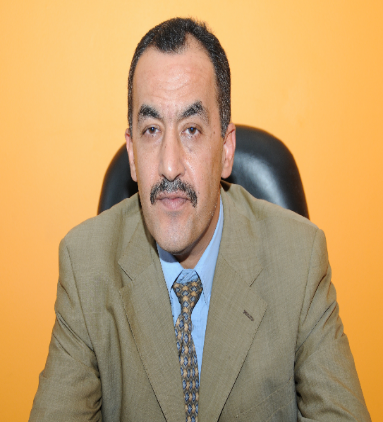 المساهمة في جودة وتطوير التعليم الأكاديمي وفق اعلى الممارسات الدولية والتدريب والبحث العلمي في مجال علوم الإعلام والاتصال والعلاقات العامة، من خلال تطبيقات آخر البرامج والمناهج التدريسية والتقنيات التكنولوجية الحديثة والمعايير الأخلاقية والمهنية الدولية.دكتوراه اعلام –تخصص صحافة وعلاقات عامة –كلية الاعلام  – جامعة بغداد -2000ماجستير اعلام –تخصص دقيق صحافة –كلية الاعلام  – جامعة بغداد – 1995 بكالوريوس اعلام  -كلية الاداب – جامعة بغداد – 1988 شهادة الدكتوراه معادلة من قبل وزارة التربية والتعليم  في دولة الامارات العربية المتحدة بموجب كتاب المعادلة المرقم ( م.ش/41/1128/ف خ/12) بتاريخ 12/1/2012 م.وزارة التعليم العالي في المملكة الاردنية الهاشمية وزارة التربية والتعليم في مملكة البحرين (أستاذ مشارك)رئيس  قسم الاتصال الجماهيري –الكلية الاماراتية الكندية الجامعية (ECUC) (جامعة ام القيوين مستقبلا )– ام القيوين – منذ شهر 1/2016 لحد الان .رئيس قسم الاتصال الجماهيري - كلية الخوارزمي الدولية –ابو ظبي من شهر 8/2015 ولحد شهر 12 / 2015مؤسس و رئيس قسم العلاقات العامة والاعلان – كلية المدينة الجامعية بعجمان  CUCA) )منذ افتتاح وبداية البرنامج عام 2013  ولحد شهر 8/2015.نائب عميد كلية الصحافة و الاعلام ،جامعة الزرقاء – المملكة الاردنية الهاشمية – منذ عام 2011  - 2013 .استاذ مساعد مقيم في الجامعة الخليجية – كلية العلوم الادارية والمصرفية – قسم الاعلام والعلاقات العامة برنامج البكلوريوس –– مملكة البحرين للعام الدراسي 2010-2011 .استاذ مساعد مقيم في الجامعة الخليجية – كلية العلوم الادارية والمصرفية – قسم الاعلام والعلاقات العامة برنامج  –الدراسات العليا للماجستير – مملكة البحرين للعام الدراسي 2010-2011 على نظام (Two Days).أستاذ مساعد مقيم في كلية المعلومات والإعلام والعلاقات العامة – جامعة عجمان من عام 2003-2006 .خبير تدريب في مركز التريب والتعليم المستمر- جامعة الغرير / دبي منذ عام 2008 -2010 .أستاذ مادة (الإعلام الدولي) ومادة (العلاقات الدولية) لطلبة الدراسات العليا (ماجستير) في كلية الإعلام  - جامعة بغداد من عام 2001-2003محاضر في كلية الإعلام –جامعة بغداد من عام 1995-2003 لطلبة البكالوريوس.1.رئيس فريق اعداد الدراسة الذاتية للحصول على الاعتماد الاكاديمي النهائي لقسم الاتصال الجماهيري -الكلية الاماراتية الكندية الجامعية (ECUC) من مفوضية الاعتماد الاكاديمي CAA  وزارة التربية والتعليم في دولة الامارات والحصول على الاعتماد النهائي بتاريخ  24/6/  2019.2.عضو فريق تحويل الكلية الاماراتية الكندية الجامعية  (ECUC) الى جامعة ام القيوين وتحويلها الى جامعة حكومية (حكومة ام القيوين )2018-2019.3.رئيس فريق الدفاع عن قسم الاتصال الجماهيري -الكلية الاماراتية الكندية الجامعية (ECUC)امام لجنة المراقبة والتفتيش العائدة الى مفوضية الاعتماد الاكاديمي CAA  وزارة التربية والتعليم في دولة الامارات شهر 8/ 2018 . 4.رئيس فريق اعداد وتاسيس تخصص جديد في قسم الاتصال الجماهيري -الكلية الاماراتية الكندية الجامعية (ECUC) بعنوان  الصحافة الاجتماعية الالكترونية 2018 .5. اعداد الخطة الاستراتيجية برنامج باكالوريوس الآداب في الاتصال الجماهيري - الكلية الاماراتية الكندية الجامعية (ECUC) (2017-2021( 6.إعداد وتقديم تقرير حول طرائق التعليم والتعلم الحديثة في مجال الإعلام، الكلية الاماراتية الكندية الجامعية (ECUC) (2016-2018 ( 7.تقييم دوري لكل المساقات المطروحة في كل فصل على مستوى الكلية، قسم الاتصال الجماهيري الكلية الاماراتية الكندية الجامعية (ECUC) (2016-2019 ( 8.إعداد وتقديم تقرير دوري حول سير الدراسة وتطوير المناهج الدراسية ، قسم الاتصال الجماهيري الكلية الاماراتية الكندية الجامعية (ECUC) (2016-2019 ( 9.تقييم فصلي لقياس مدى تحقق المخرجات الخاصة بكل مساق وإعداد خطة عمل في حال الاخفاق، قسم الاتصال الجماهيري الكلية الاماراتية الكندية الجامعية (ECUC) (2016-2019 10.رئيس المجلس الاستشاري وتنسيق عقد الاجتماعات وإعداد تقرير المجلس الاستشاري السنوي، قسم الاتصال الجماهيري الكلية الاماراتية الكندية الجامعية (ECUC) (2016-2018 ( .11.عضو المجلس الاكاديمي في الكلية الاماراتية الكندية الجامعية (ECUC) (2017-2019 ( رئيس لجنة تطوير المناهج قسم الاتصال الجماهيري الكلية الاماراتية الكندية الجامعية (ECUC) (2016-2019 ( .12.رئيس اللجنة العلمية قسم الاتصال الجماهيري الكلية الاماراتية الكندية الجامعية (ECUC) (2016-2019 ( 13.رئيس لجنة الترقيات العلمية في قسم الاتصال الجماهيري الكلية الاماراتية الكندية الجامعية (ECUC) (2017-2019 ( .14.مؤسس و خبير الدفاع عن تاسيس  قسم العلاقات العامة والاعلان – كلية المدينة الجامعية بعجمان  CUCA) ) امام مفوضية الاعتماد الاكاديمي CAA  وزارة التربية والتعليم في دولة الامارات منذ افتتاح وبداية البرنامج عام 2013-2014 .                                                              د.هيثم  السامرائي – يناير2019صناعة الاحداث الخاصة (الانشطة والفعاليات) في العلاقات العامة وتعزيز سمعة المنظمة ، التخطيط – التنظيم –التطبيق  (قيد النشر2019-2020) (دار الكتاب الجامعي ،دولة الامارات العربية المتحدة).المشاركة في بحث في مؤتمر جامعة الفلاح العلمي الدولي الثاني (TASK 2019 conference)) والذي انعقد في 1-2 May 2019  في دبي ..عنوان البحث (العوامل المؤثرة في استخدام  الإنترنت كأحد أدوات العلاقات العامة في الاتصال المؤسسي).رئيس مؤتمر وعضو اللجنة العليا للمؤتمر الاول للكلية الاماراتية الكندية الجامعية (ECUCAC) ورئيس اللجنة المشرفة على محور الاتصال الجماهيري الذي انعقد شهر1/2018.رئيس جلسة للمؤتمر الاول للكلية الاماراتية الكندية الجامعية (ECUCAC) 2018.المشاركة كباحث في المؤتمر الاول للكلية الاماراتية الكندية الجامعية (ECUCAC) في بحث بعنوان (دورالانترنيت كأحد ادوات العلاقات العامة في الاتصال المؤسسي دراسة ميدانية ) 2018.رئيس وفد من طلبة قسم الاتصال الجماهيري -الكلية الاماراتية الكندية الجامعية (ECUC) في مؤتمر ومعرض IBC الدولي في هولندا الذي ينعقد في امستردام عاصمة مملكة هولندا و يستهدف المعرض قادة المؤسسات الإعلامية والعاملين فيها في العالم و كذلك قادة وأساتذة الكليات والمؤسسات الاكاديمية الإعلامية والطلبة في تخصص الاعلام في العالم 2017.المشاركة في بحث في مؤتمر جامعة الفلاح العلمي الدولي الأول بعنوان (( نحو معرفة علمية متقدمة في إدارة الاعمال (TASK_2017)) والذي انعقد في الفترة من  3-4مايو 2017 في دبي ..عنوان البحث (صناعة الاحداث الخاصة في العلاقات العامة ).المشاركة وإدارة ورش العمل في مؤتمر الخدمة الاجتماعية الثامن تحت عنوان ( الاختصاصي الاجتماعي يساند الجميع) للفترة من 10-12/4/2017 والذي انعقد في الجامعة القاسمية في الشارقة عضو منظم لمؤتمر حقوق الملكية الفكرية WIPO  المنعقد في دولة الامارات العربية المتحدة عام 2004 .عضو منظم في مؤتمر اتحاد الاطباء العرب في اوربا المنعقد في دولة الامارات العربية عام 2005.ادارة ندوة (مظاهر الاعلام الجديد –دولة الامارات العربية المتحدة انموذجا) والمنعقدة في الكلية الاماراتية الكندية الجامعية  (ECUC) بمشاركة ممثلين عن جميع المؤسسات الحكومية في امارة ام القيوين  فصل خريف 2018-2019 .ادارة ندوة (وسائل التواصل الاجتماعي ودورها في تعزيز التنمية في دولة الامارات العربية المتحدة) والمنعقدة في الكلية الاماراتية الكندية الجامعية  (ECUC) بمشاركة ممثلين عن جميع المؤسسات الحكومية في امارة ام القيوين  فصل خريف 2018-2017 .ادارة ندوة (دور وكالة الانباء الاماراتية (وام) في حدود تغطية الاحداث المحلية والدولية ) والمنعقدة في الكلية الاماراتية الكندية الجامعية  (ECUC) فصل ريبع 2018-2017 ادارة ندوة (مصداقية التغطية الاخبارية للاحداث في قناة العربية  ) والمنعقدة في الكلية الاماراتية الكندية الجامعية  (ECUC) بمشاركة ممثلين عن جميع المؤسسات الحكومية في امارة ام القيوين  فصل خريف 2017-2016 1.رئيس المؤتمر الاول وعضو اللجنة العليا للكلية الاماراتية الكندية الجامعية (ECUCAC) ورئيس اللجنة المشرفة على محور الاتصال الجماهيري الذي انعقد شهر1/2018.شارك في المؤتمر اكثر من 160 باحثا من 15 دولة عريبة وخليجية واوربية والولايات المتحدة الامريكية.تضمن المؤتمر اربعة محاور (القانون –الاتصال الجماهيري-ادارة الاعمال والمصارف-اللغة الانكليزية والترجمة).تخلل المؤتمر 18 جلسة مناقشة توزعت على يومين 17-18/1/2018 ضمن المحاور الاربعة للمؤتمر. عضوية الهيئات والجمعيات العلمية والاتحادات :عضو عامل في جمعية الاجتماعيين (امارة الشارقة) 2015- لحد الان.عضو هيئة التحكيم في مجلة شؤون اجتماعية التابعة الى جمعية الاجتماعيين وهي مجلة علمية محكمة تعنى بالعلوم الانسانية 2016-لحد الانعضو عامل وباحث في المنصة الدولية (URID)وهي منصة عالمية تضم اكثر من 900باحث في مختلف التخصصات العلمية والانسانية ومقرها في ماليزيا 2018عضو معتمد اتحاد المدربين العرب ,للمزيد زيارة الموقع www.arabtrainers.org منذ 2011 ولحد الانمدرب معتمد لجميع المؤسسات والوزارات الحكومية في دولة الامارات العربية المتحدة منذ 2006 ولحد الانمدير تنفيذي للمركز العربي  للتدريب والاستشارات - الشارقة وهو مركز متخصص في الاعلام و العلاقات العامة و تنمية الموارد البشرية  منذ التأسيس عام 2007 -2010 .خبير واستشاري تدريب معتمد لجميع  المؤسسات والوزارات الحكومية في عموم دولة الامارات العربية المتحدة للدورات الادارية وبرامج التميز منذ عام 2007 ولحد الان.   عدد الدورات المنفذة من قبلي : 139 دورة تدريبية  في عموم دولة الامارات – قطر.مشرف منذ بداية عام 2010-2011  على اربع رسائل ماجستير- قسم  الاعلام والعلاقات العامة – الجامعة الخليجية –مملكة البحرين . الاشراف على 10 بحوث امنية ترقية لضباط شرطة الشارقة-معهد بحوث الشرطة-الشارقة منذ عام 2008 -2010 واصبحت البحوث التي قمنا بالاشراف علبها مرجعا للاقتباس لاغلب ضباط وزارة الداخلية .الإشراف على 150 بحث امني وشرطي(بحث تخرج ) لطلبة المعهد العالي لضباط قوى الأمن الداخلي ومعهد التطوير الامني منذ عام 1995-2003.مناقشة 4 رسائل ماجستير كلية الإعلام – جامعة بغداد عام 2001.  f.   مناقشة 2 اطاريح دكتوراه كلية الإعلام – جامعة بغداد 2002.  مؤسس و مدير تحرير صحيفة الزرقاء الالكترونية الصادرة عن جامعة الزرقاء –الاردن من عام 2012.  مدير التخطيط والتطوير في مجلة (إنفنتي) وهي مجلة اجتماعية شهرية موجهة الى الاسرة   الخليجية تصدر عن مؤسسة الريف للانتاج الاعلامي في ابو ظبي منذ بداية عام 2008  - 2011.خبير صحفي غير مفرغ في صحيفة( الخليج ) الإماراتية في تحليل   القضايا العربية والدولية من عام 2003ولحد 2008, ومشارك في ثلاث مؤتمرات عقدها مركز الخليج للبحوث والدراسات التابع  للصحيفة. عضو هيئة تحرير صحيفة (آفاق إعلامية) التي تصدر عن شبكة  جامعة عجمان للعلوم والتكنولوجيا من عام 2003-2005  .مدير تحرير مجلة ( الداخلية والمجتمع ) التي كانت تصدر عن  وزارة الداخلية العراقية 1991-2003.عضو في هيئة تحرير برنامج (السلامة العامة) الذي كان  يصدر عن مديرية المرور العامة 1991- 2003 عضو هيئة تحرير مجلة ( الأمن والجماهير ) وهي مجلة فصلية سياسية عامة من عام 1999-2003كاتب مقال افتتاحي  في صحيفة الدولة الرسمية (الثورة) ولدي  ما يقرب من 25 مقال من عام 1995-2003 . كاتب ومحلل سياسي وإستراتيجي في القضايا العربية والدولية في    صحيفة (الجمهورية) العراقية من عام 1991-2003 .سكرتير تحرير مجلة (أفق) وهي مجلة فصلية ثقافية سياسية من عام 2000-2003  .مستشار في اعداد وانتاج برامج حوارية لدى اربع قنوات فضائية وهي :قناة الحرة الفضائية – ضيف حوار دائميقناة اورينت الفضائية – ضيف حوار دائميقناة الشروق الفضائية – معد و منتج برنامج ملفات عربية قناة صانعوا القرار – استشاري في اعداد البرامج السياسيةقناة انفنتي – استشاري تطوير القناة منذ عام 2008-2011B - معد برامج ثقافية مثل برنامج ( شيء من التاريخ) الذي كان  يعرضها تلفزيون                           العراق من عام 1991-2003 C  - خبيرمساعد في الإشراف على الدورات البرامجية لتلفزيون العراق من عام                 1995-2003                    D - محرر إخباري  في تلفزيون العراق من عام 1995-2003E - محرر برنامج ( الشرطة في خدمة الشعب ) الذي كان يعرضه تلفزيون العراق من عام                           1995 -2003رئيس مؤتمر وعضو اللجنة العليا للمؤتمر الاول للكلية الاماراتية الكندية الجامعية (ECUCAC) ورئيس اللجنة المشرفة على محور الاتصال الجماهيري الذي انعقد شهر1/2018.رئيس جلسة للمؤتمر الاول للكلية الاماراتية الكندية الجامعية (ECUCAC) 2018.المشاركة كباحث في المؤتمر الاول للكلية الاماراتية الكندية الجامعية (ECUCAC) في بحث بعنوان (دورالانترنيت كأحد ادوات العلاقات العامة في الاتصال المؤسسي دراسة ميدانية ) 2018.رئيس وفد طلبة قسم الاتصال الجماهيري -الكلية الاماراتية الكندية الجامعية (ECUC) في مؤتمر ومعرض IBC الدولي في هولندا الذي ينعقد في امستردام عاصمة مملكة هولندا 2017مؤتمر جامعة الفلاح العلمي الدولي الأول بعنوان (( نحو معرفة علمية متقدمة في إدارة الاعمال TASK_2017)) 2017))مؤتمر الخدمة الاجتماعية الثامن تحت عنوان ( الاختصاصي الاجتماعي يساند الجميع) للفترة من 10-12/4/2017القيادة العامة لشرطة عجمان – 2013 – 2011-2012  - 2009القيادة العامة لشرطة راس الخيمة -2013 – 2010- 2009القيادة العامة لشرطة الشارقة -2012-2011-2010وزارة الداخلية – كلية الشرطة – ابو ظبي – 2011 - 2012وزارة الداخلية – الادارة العامة للموارد البشرية – مدرسة الشرطة – الشارقة 2011 -2012-2013وزارة الداخلية – ادارة الجنسية والاقامة – ابو ظبي عام2009  وزارة الداخلية –ادارة الجنسية والاقامة – الشارقة عام 2009- 2011وزارة الداخلية – ادارة الجنسية والاقامة – دبي عام 2008  وزارة الداخلية – ادارة الجنسية والاقامة – راس الخيمة عام 2008 حكومة الشارقة – دائرة تنمية الموارد البشرية 2012-2011-2010دائرة البلدية والتخطيط –عجمان 2009غرفة تجارة وصناعة عجمان عام 2009دائرة الكمارك – راس الحيمة – 2008مركز القادة للتدريب الاداري – الشارقة عام 2009 مركز التربويون للتدريب الاداري 2012-2011 اتحاد الاطباء العرب في اوربا ARABMED عام 2005مؤتمر حقوق الملكية الفكرية WIPO  عام 2004د.جلال حاتم  - رئيس الكلية الاماراتية الكندية الجامعية – 0555342208د.غانم السامرائي –جامعة الشارقة – 0504820853د.خالد زعموم -– جامعة الشارقة –كلية الاتصال .د.محمد العدوان _جامعةالعين –كلية الاتصالالدكتور هيثم عبد الرحمن احمد السامرائياستاذ مشارك –  فلسفة الاعلام –صحافة وعلاقات عامةمعلومات أساسية:الاسم : الدكتور هيثم عبد الرحمن أحمد السامرائيالجنسية: عراقيةاللغة الانكليزية : مستوفيمهارات الحاسب الالي : جيد جداًمواليد : 1962بغدادالرسالة المهنية:التحصيل العلمي:معادلة الشهادات : الدرجة العلمية : الخبرة الاكاديمية : المساهمة في تأسيس / تطوير البرامج الأكاديمية والعملية التعليميةالبحوث المنشورة:تاسم البحثالمجلةالعددالتاريخدور الانترنيت كأحد ادوات العلاقات العامة في الاتصال المؤسسيدراسة ميدانية (دائرة التنمية الاقتصادية و "دائرة الخدمات و الاشغال  العامة"  الحكومية وشركة الخليج للصناعات الدوائية(جلفار) وشركة سيراميك راس الخيمة  الخاصة)مجلة شؤون اجتماعية –الشارقة بحث منشور1243/6/2019دور الاعلام في صناعة الرأي العاممجلة شؤون اجتماعية –الشارقةبحث منشور13823/6/2018صناعة الاحداث الخاصة في العلاقات العامة وتعزيز سمعة المنظمة(الادارة والتنظيم)مجلة اداب الفراهيدي –كلية الاداب -جامعة تكريت بحث منشور2422/2/2018آلية تنظيم وإعادة تنظيم المؤسسات الإعلامية المعاصرة ووظائفهامجلة شؤون اجتماعية –الشارقةبحث منشور133ربيع 2017  الاتجاهات الفلسفية المعاصرة في الدعاية الامريكيةمجلة العلوم التربوية والنفسيةبحث منشور832011أساليب الدعاية الامريكية تجاه العراق (1996- 1999 )مجلة الامن والجماهيربحث منشور202002حرب الخليج- جذور الازمةآفاق عربية1-22002الإعلام والانترنيتألف باء672000أخبار الانتفاضة في الصحافة العربية بعد أحداث 11 ابلولورقة مقدمة إلى ندوة الإعلام العربي وانتفاضة الأقصى2002دور الإعلام الغربي في العدوان على العراق ( 1991)مجلة آفاق عربية31996تأليف الكتبالمؤتمرات العلمية :ادارة ومشاركة الندواتتنظيم المؤتمرات:المساقات التي تم تدريسها في الجامعات:المساقات التي تم تدريسها في الجامعات:المساقات التي تم تدريسها في الجامعات:المساقات التي تم تدريسها في الجامعات:اسم المساقاسم المساقمقدمة في العلاقات العامة20اتصالات تسويقية متكاملةحملات العلاقات العامة21مدخل اتصال جماهيريالعلاقات العامة في الشركات والمؤسسات22مهارات الاتصالالكتابة للعلاقات العامة123مقدمة في الاعلانالكتابة للعلاقات العامة 224مدخل اذاعة وتلفزيونالعلاقات العامة في البنوك والمصارف25مدخل الى الاعلام الجديدالعلاقات العامة وادارة الازمات26مدخل الى العلوم السياسيةموضوع خاص في العلاقات العامة27التسويق الاجتماعيانتاج المواد الاعلامية للعلاقات العامة28ادارة الازماتالعلاقات العامة الدولية29ادارة المؤسسات الاعلاميةالاتصال التكاملي30مناهج البحوث الاعلاميةالاتصال التنظيمي31العلاقات الدوليةتنظيم الاحداث الخاصة (الانشطة والفعاليات) في العلاقات العامة32الرأي العامالعلاقات العامة الدولية33فن الاقناعالعلاقات مع وسائل الاعلام34تخطيط الحملات الاعلاميةالمراسم والبروتوكول35الاعلام وادارة الازماتفن الالقاء والخطابة36الاعلام  والتنميةالتدريب الميداني تخصصات (صحافة –علاقات عامة –اعلام جديد)37قوانين الاعلام واخلاقياتهمشاريع التخرج تخصصات (صحافة –علاقات عامة –اعلام جديد)38اعداد وتخطيط الحملات الاعلانية  مراكز التدريب :البرامج والجهات التي تم تنفيذها :البرامج والجهات التي تم تنفيذها :البرامج والجهات التي تم تنفيذها :تاسم البرنامججهة التنفيذ1اسس التعامل مع وسائل الاعلام بعد الربيع العربي عام 2011كلية الشرطة – ابو ظبي عدد 3دورات2العلاقات العامة وفن التعامل مع الجمهور والخدمة المتميزةكلية الشرطة – معهد تدريب الضباط عدد2وزارة الداخلية – مدرسة الشرطة – الشارقة غدد 3بلدية عجمان   عدد  4 دوراتوزارة الداخلية- ادارة الجنسية والاقامة في ابو ظبي وزارة الداخلية- ادارة الجنسية والاقامة – قسم جوازات الغويفات وزارة الداخلية- ادارة الجنسية والاقامة – قسم جوازات المنطقة الغربيةوزارة الداخلية- ادارة الجنسية والاقامة في العينوزارة الداخلية- ادارة الجنسية والاقامة في عجمانوزارة الداخلية- ادارة الجنسية والاقامة في راس الخيمة وزارة الداخلية- مدرسة الشرطة – الشارقةشرطة الشارقة – ادارة شرطة المنطقة الشرقية (خورفكان)                          ( عدد 2 دورة  )شرطة الشارقة – ادارة التخطيط والتطوير (عدد 2دورة )القيادة العامة لشرطة عجمان – معهد التدريبالقيادة العامة لشرطة راس الخيمة – معهد التدريبحكومةالشارقة – دائرة الموارد البشرية3مهندس استشاري في العلاقات العامة والتخطيط لمعايير الجودة الشاملةمركز المورد للتدريب الاداري – دبي – البحرين                   عدد 4دوراتحكومة الشارقة – دائرة الموارد البشرية –عدد 2دورة4كيف تكون موظفا محترفا في العلاقات العامةدائرة تنمية الموارد البشرية – حكومة الشارقة5الرسالة الاعلامية للعلاقات العامةدائرة تنمية الموارد البشرية – حكومة الشارقة6خدمة العملاءبلدية عجمان        عدد 4 دوراتدائرة الموانئ والجمارك – راس الخيمةدائرة المياه – ام القيوين ادارة الجنسية والاقامة – دبي   عدد  3 دوراتاكاديمية شرطة دبي     عدد 2 دورة وزارة الداخلية- ادارة الجنسية والاقامة – قسم جوازات الغويفات وزارة الداخلية- ادارة الجنسية والاقامة – قسم جوازات المنطقة الغربيةوزارة الداخلية- ادارة الجنسية والاقامة في العينوزارة الداخلية- ادارة الجنسية والاقامة في عجمانوزارة الداخلية- ادارة الجنسية والاقامة في راس الخيمة وزارة الداخلية- مدرسة الشرطة – الشارقة7الاتكيت والبروتوكول والمراسمبلدية عجمان        عدد4 دوراتبلدية الشارقة        عدد 2 دورةبلدية راس الخيمة    عدد 2 دورةغرفة تجارة وصناعة عجمان عدد 1 دورةمركز المورد للتدريب والتطوير الاداري – دبي8العلاقات العامة  للقيادات والمدراءبلدية عجمان  عدد 2 دورة9العلاقات العامة وادارة الازمةمركز المها لتطوير الموارد البشرية – ابو ظبي10قياس رضا العملاءوزارة الداخلية- ادارة الجنسية والاقامة ابو ظبي وزارة الداخلية- ادارة الجنسية والاقامة في راس الخيمةوزارة الداخلية- ادارة الجنسية والاقامة  عجمان11مهارات الاتصال الفعالوزارة الداخلية- ادارة الجنسية والاقامة ابو ظبي وزارة الداخلية- ادارة الجنسية والاقامة في راس الخيمة12الرأي العاموزارة الداخلية – مدرسة الشرطة – الشارقة13اخلاقيات مهنة الطبمؤسسة التزام للمعايير الاخلاقية – دبي14الاعلام السياحيادارة المتاحف – الشارقة 15اعداد الحملات الاعلامية والترويجيةمؤسسة محمد بن راشد للاعمال الخيرية16مهارات التعامل مع الرؤساء والمرؤوسينوزارة الداخلية – قيادة شرطة راس الخيمة -4 برامج17تنظيم المؤتمرات والمعارضوزارة التنمية الادارية – دولة قطرالخبرة الاستشارية :الخبرة الاستشارية :الخبرة الاستشارية :تنوع الاستشارةجهة التنفيذمستشار و خبير في الاشراف واعداد  الخطة القريبة المدى والخطة الستراتيجية  بما يتوافق مع تطبيق معايير الجودة الشاملة سواء كان على صعيد الجمهور الداخلي او الجمهور الخارجي مع التنوع في استخدام وتوظيف الوسائل واختيار الاكثر تاثيرا ً على الجمهور بكل مستوياته وصولا الى تحقيق الهدف بتقديم الخدمة المتميزة وكسب رضا العملاء الاشراف و اعداد الخطط الاعلامية الستراتيجية التي من شانها ان تدعم توجه الامارة في جذب الاستثمارات والمستثمرين عن طريق استخدام الاساليب والوسائل المتباينة والمختلفةالاشراف على اصدار مجلة (دار الامان) وهي مجلة معنية بالتوجه الى ابراز الخدمات التي تقدمها دائرة البلدية كما وانها تهدف الى ايصال الرسائل الاعلامية لاصحاب ومالكي الشركات والاستثمارات بتنظيم العلاقة بينهما رسم خطة اتصال فعالة عن طريق بناء شبكة من الصحفيين والاعلاميين لكل وسائل الاعلام داخل الدولة بهدف تحقيق اهداف دائرة البلدية الاشراف على خطة التدريب السنوية لعموم دائرة البلدية لتنمية الموارد البشرية كما وهنالك خطة تدريب خاصة بتاهيل كادر ادارة الاتصال وتتضمن اخر الاساليب الحديثة للاتصال بالجمهور المتنوع مع مراعاة التحديث كل ستة اشهر لهذه الخطة ادخال وتوظيف منظومة الانترنيت لايصال اهداف دائرة البلدية على المستوى الدولي بتطبيق مبادئ واهداف العلاقات العامة الالكترونية دائرة البلدية والتخطيط  عجمانمنذشهر2/2007 ولحد 2/20093خبير دائمي لاعداد الخطة الاعلامية السنوية والاشراف وصناعة البرامج  التلفزيونية والاذاعية التي تبرز دور فئة المعاقين في المجتمع الاماراتي باعتبارهم جزء منه وليس عالة عليهمشاريع الثقة للمعوقين- جهة حكومية- الشارقة منذ عام 2006 -20104خبير دائمي لاعداد خطة التدريب السنوية لتنمية مفهوم الاخلاق لدى المهن الطبية وخاصة الاطباء باعتماد وسائل الاعلام سواء كانت مرئية ام مقروءة مؤسسة التزام للمعايير الاخلاقية - دبي من بداية عام 2008 -20105خبير واستشاري تطوير وتدريبمركز المها لتطوير الموارد البشرية – ابو ظبي من  عام 2005 -20105خبير واستشاري تطوير وتدريبمركز ابداع  للتطوير والتدريب – ابو ظبي من شهر ( 5)2006 -20106مستشار إعلامي في  دائرة الإذاعة والتلفزيون العراقية وزارة الثقافة والاعلام  1995-2003.7 خبير إعلامي في وزارة التخطيط العراقية وزارة التخطيط من عام  2000- 2003.الدراسات العليا :خبرة صحفية عملية :خبرة تلفزيونية عملية:الشهادات التقديرية :الأشخاص الذين يمكن الرجوع إليهم (references)المواليد:                        1962 بغداد الحالة الاجتماعية:               متزوج ولي طفلانمحل الإقامة الحالي :       دولة الإمارات العربية المتحدة – إمارة عجمانموبايل           :              00971 50  483  91 93                        00971  56  3  222  090                               البريد الالكتروني 1:                  dhaytham@gmail.comdrhaitham.a@ecuc.ac.aeالبريد الالكتروني 2 :        